S4 Appendix. Follow-Up Post Card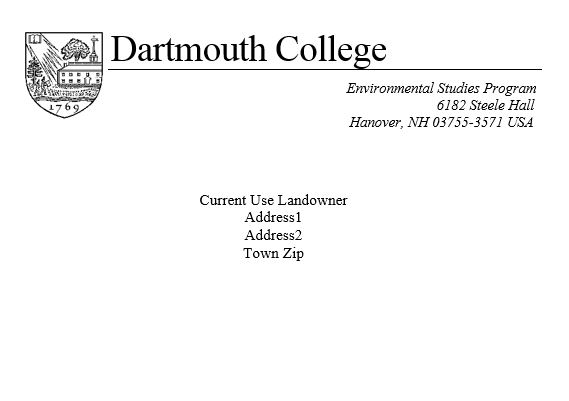 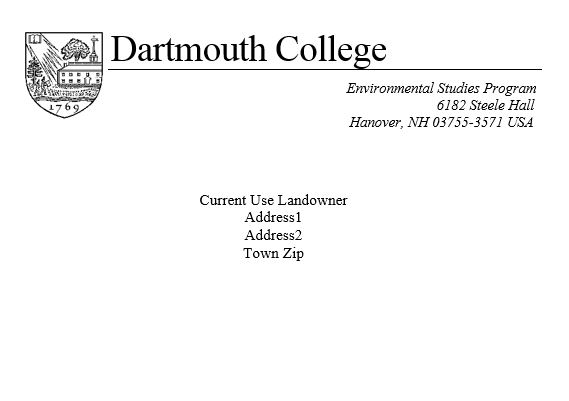 